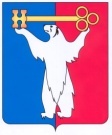 АДМИНИСТРАЦИЯ ГОРОДА НОРИЛЬСКАКРАСНОЯРСКОГО КРАЯРАСПОРЯЖЕНИЕ06.10.2017	г.Норильск	№ 5575О предоставлении разрешения на условно разрешенный вид использования земельного участка и объекта капитального строительстваРассмотрев заявление Э.Ф.о. Гадирова о предоставлении разрешения на условно разрешенный вид использования земельного участка и объекта капитального строительства «для размещения магазина детских вещей», в соответствии с требованиями п. 6 ст. 37, ст. 39 Градостроительного кодекса Российской Федерации, решением Норильского городского Совета депутатов от 13.05.2008 № 11-239 «Об утверждении Положения о публичных слушаниях на территории муниципального образования город Норильск», на основании п. 3 ст. 209 Гражданского кодекса Российской Федерации, ст. 3.3 Федерального закона от 25.10.2001 № 137-ФЗ «О введении в действие Земельного кодекса Российской Федерации», учитывая, что испрашиваемый земельный участок является свободным от прав третьих лиц, параметры земельного участка позволяют возведение на нем объекта капитального строительства «магазин детских вещей», при этом не нарушаются права и законные интересы третьих лиц и не наносится ущерб окружающей среде,1.	Испрашиваемый вид разрешенного использования земельного участка «для размещения магазина детских вещей» соответствует виду разрешенного использования земельного участка «магазины», установленному Правилами землепользования и застройки муниципального образования город Норильск, утвержденными решением Норильского городского Совета депутатов от 10.11.2009 
№ 22-533.2.	Предоставить разрешение на условно разрешенный вид использования земельного участка «магазины», расположенного в территориальной зоне застройки среднеэтажными жилыми домами 4 - 6 этажей - Ж-1 в городе Норильске, район Центральный, улица Московская, район дома № 9, для размещения объекта капитального строительства «магазин детских вещей».3.	Опубликовать настоящее распоряжение в газете «Заполярная правда» и разместить его на официальном сайте муниципального образования город Норильск.4.	Настоящее распоряжение вступает в силу с момента издания и действует в течение одного года.Глава города Норильска	                                                                               Р.В. Ахметчин